Oggetto ASSEMBLEA FLC CGIL CAMPANIA - SCIOPERO 10 DICEMBRE del 27/11/2021 17:05:55Protocollo 0008805/E del 29/11/2021 08:31 - VII.9 - Scioperi - Assemblee sindacaliData ed ora messaggio: 27/11/2021 17:05:55
Oggetto: ASSEMBLEA FLC CGIL CAMPANIA - SCIOPERO 10 DICEMBRE
Da: "Conoscenza Benevento" <benevento@flcgil.it>
A:Si invia locandina dell'Assemblea organizzata dalla Flc Cgil Campania, fuori orario di servizio, con la partecipazione del Segretario Generale FLC Nazionale Francesco Sinopoli.L'iniziativa si terrà su piattaforma Google Meet e in diretta Facebook sulla pagina della FLC Campania Lunedi 29 novembre 2021 alle ore 15:30.Si prega cortesemente di pubblicare all'albo sindacale e dare massima diffusione al personale scolastico.Cordiali saluti ----Evelina VIELESEGRETARIA GENERALEFLC CGIL BENEVENTOcell. 3331134733e-mail: e.viele@flcgil.it

Clausola di riservatezza: Le informazioni contenute in questo messaggio di posta elettronica sono riservate e confidenziali e ne è vietata la diffusione in qualunque modo eseguita. Qualora Lei non fosse la persona a cui il presente messaggio è destinato, La invitiamo gentilmente ad eliminarlo dopo averne dato tempestiva comunicazione al mittente e a non utilizzare in alcun caso il suo contenuto. Qualsiasi utilizzo non autorizzato di questo messaggio e dei suoi eventuali allegati espone il responsabile alle relative conseguenze civili e penali.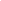 Si precisa che in ogni momento chi non volesse ricevere queste informazioni, di carattere strettamente sindacali, potrà chiedere la rimozione della sua mail  dall'indirizzario della FLC CGIL di Benevento